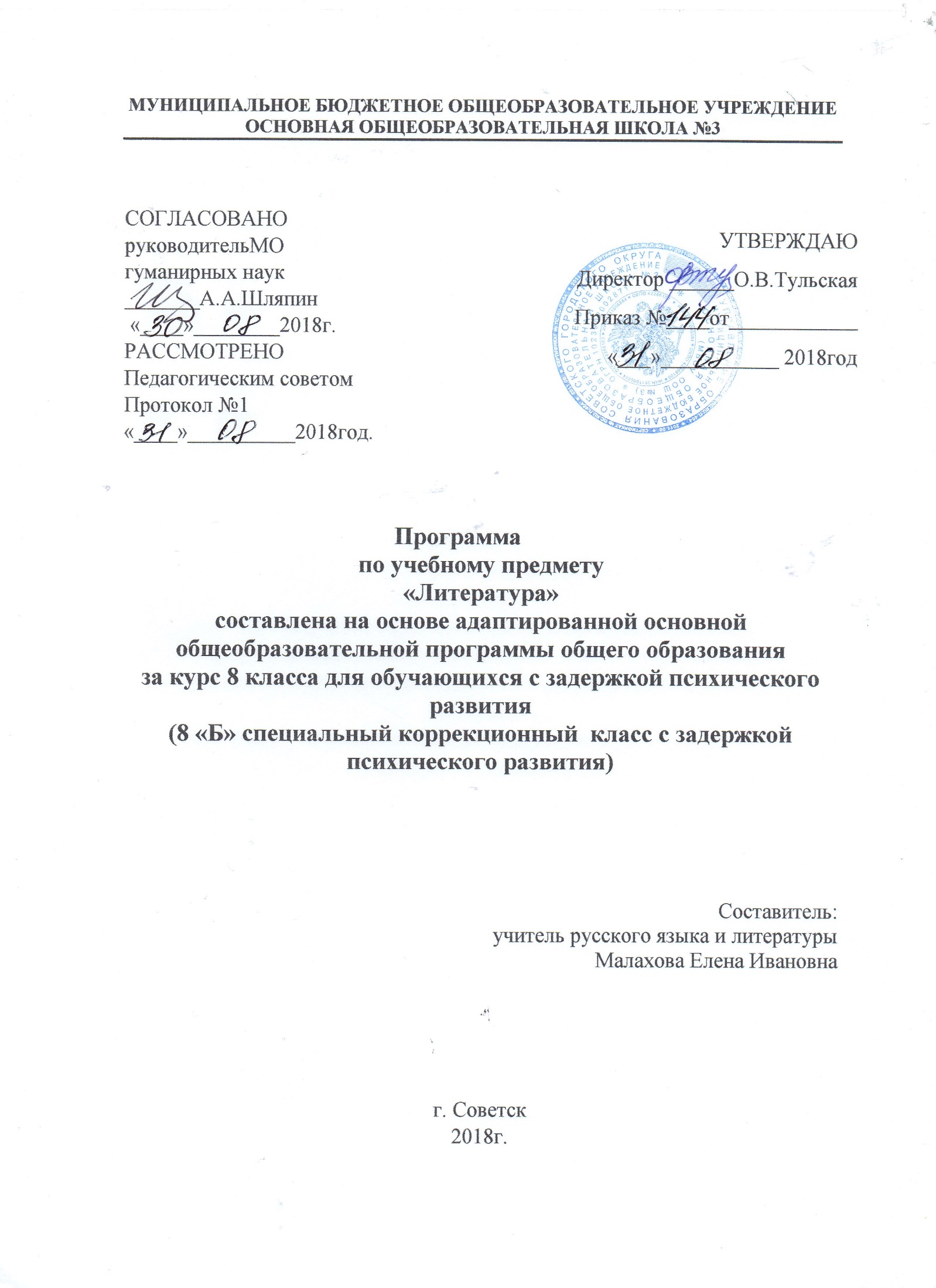 ъПояснительная запискаНастоящая программа по литературе для 8 класса составлена на основе федерального компонента государственного стандарта общего образования (2004г.) и программы общеобразовательных учреждений «Литература» под редакцией В.Я. Коровиной, 2009. Программа детализирует и раскрывает содержание стандарта, определяет общую стратегию обучения, воспитания и развития учащихся средствами учебного предмета в соответствии с целями изучения литературы, которые определены стандартом.Цели изучения литературы:воспитание духовно развитой личности, формирование гуманистического мировоззрения, гражданского сознания, чувства патриотизма, любви и уважения к литературе и ценностям отечественной культуры; развитие эмоционального восприятия художественного текста, образного и аналитического мышления, творческого воображения, читательской культуры и понимания авторской позиции; формирование начальных представлений о специфике литературы в ряду других искусств, потребности в самостоятельном чтении художественных произведений; развитие устной и письменной речи учащихся; освоение текстов художественных произведений в единстве формы и содержания, основных историко-литературных сведений и теоретико-литературных понятий;овладение умениями чтения и анализа художественных произведений с привлечением базовых литературоведческих понятий и необходимых сведений по истории литературы; выявления в произведениях конкретно-исторического и общечеловеческого содержания; грамотного использования русского литературного языка при создании собственных устных и письменных высказываний.Цели литературного образования определяют его задачи:Поддерживать интерес к чтению, сложившийся в начальной школе, формировать духовную и интеллектуальную потребность читать.Обеспечивать общее и литературное развитие школьника, глубокое понимание художественных произведений различного уровня сложности.Сохранять и обогащать опыт разнообразных читательских переживаний, развивать эмоциональную культуру читателя-школьника.Обеспечивать осмысление литературы как словесного вида искусства, учить приобретать и систематизировать знания о литературе, писателях, их произведениях.Обеспечивать освоение основных эстетических и теоретико-литературных понятий как условий полноценного восприятия текста.Развивать эстетический вкус учащихся как основу читательской самостоятельной деятельности, как ориентир нравственного выбора.Развивать функциональную грамотность (способность учащихся свободно использовать навыки чтения и письма для получения текстовой информации, умения пользоваться различными видами чтения).Развивать чувство языка, умения и навыки связной речи, речевую культуру. Место предмета в учебном планеФедеральный базисный учебный план для образовательных учреждений Российской Федерации в 8 классе отводит 68 часов для обязательного изучения учебного предмета «Литература» на этапе основного среднего   образования.   (из расчета 2 учебных часа в неделю.Методическое сопровождение курсаУчебно-методический комплекс включает в себя: Литература. 8 класс: Учебник для общеобразовательных учреждений. В 2-х ч./Авт.-сост. В.Я.Коровина и др. - М.: Просвещение, 2010. Содержание курсаВведениеРусская литература и история. Интерес русских пиcателей к историческому прошлому своего народа. Историзм творчества классиков русской литературы.Устное народное творчествоВ мире русской народной песни (лирические, исторические песни). Отражение жизни народа в народной песне: «В темном лесе», «Уж ты ночка, ноченька темная...», «Вдоль по улице метелица метет...», «Пугачев в темнице», «Пугачев казнен».Частушки как малый песенный жанр. Отражение различных сторон жизни народа в частушках. Разнообразие тематики частушек. Поэтика частушек.Предания как исторический жанр русской народной прозы. «О Пугачеве», «О покорении Сибири Ермаком...». Особенности содержания и формы народных преданий.Теория литературы. Народная песня, частушка (развитие представлений). Предание (развитие представлений).Из древнерусской литературыИз «Жития Александра Невского». Защита русских земель от нашествий и набегов врагов. Бранные подвиги Александра Невского и его духовный подвиг самопожертвования.Художественные особенности воинской повести и жития.«Шемякин суд». Изображение действительных и вымышленных событий — главное новшество литературы XVII века. Новые литературные герои — крестьянские и купеческие сыновья. Сатира на судебные порядки, комические ситуации с двумя плутами.«Шемякин суд» — «кривосуд» (Шемяка «посулы любил, потому так он и судил»). Особенности поэтики бытовой сатирической повести.Теория литературы. Летопись. Древнерусская повесть (развитие представлений). Житие как жанр литературы (начальные представления). Сатирическая г к. весть как жанр древнерусской литературы (начальны, представления).Из литературы XVIII векаДенис Иванович Фонвизин. Слово о писателе. «Недоросль» (сцены). Сатирическая направленное п. комедии. Проблема воспитания истинного гражданина.Теория литературы. Понятие о классицизме Основные правила классицизма в драматическом произведении.Из литературы XIX векаИван Андреевич Крылов. Поэт и мудрец. Язвительный сатирик и баснописец. Краткий рассказ о писателе.«Лягушки, просящие царя». Критика «общественного договора» Ж.-Ж. Руссо. Мораль басни. «Обоз». Критика вмешательства императора Александра I в стратегию и тактику Кутузова в Отечественной войне 1812 года. Мораль басни. Осмеяние пороков: самонадеянности, безответственности, зазнайства.Теория литературы. Басня. Мораль. Аллегория (развитие представлений).Кондратий Федорович Рылеев. Автор дум и сатир. Краткий рассказ о писателе. Оценка дум современниками.«Смерть Ермака». Историческая тема думы. Ермак Тимофеевич — главный герой думы, один из предводителей казаков. Тема расширения русских земель. Текст думы К. Ф. Рылеева — основа песни о Ермаке.Теория литературы. Дума (начальное представление).Александр Сергеевич Пушкин. Краткий рассказ об отношении поэта к истории и исторической теме в литературе.«Туча». Разноплановость содержания стихотворения — зарисовка природы, отклик на десятилетие восстания декабристов.К*** («Я помню чудное мгновенье...»). Обогащение любовной лирики мотивами пробуждения души к шорчеству.«19 октября». Мотивы дружбы, прочного союза и единения друзей. Дружба как нравственный жизненный Стержень сообщества избранных.«История Пугачева» (отрывки). Заглавие Пушкина («История Пугачева») и поправка Николая I («История пугачевского бунта»), принятая Пушкиным как более точная. Смысловое различие. История пугачевского восстания в художественном произведении и историческом труде писателя и историка. Пугачев и народное восстание. Отношение народа, дворян и автора к предводителю восстания. Бунт «бессмысленный и беспощадный» (А. Пушкин).Роман «Капитанская дочка». Гринев — жизненный путь героя, формирование характера («Береги честь смолоду»). Маша Миронова — нравственная красота героини. Швабрин — антигерой. Значение образа Савель-ича в романе. Особенности композиции. Гуманизм и историзм Пушкина. Историческая правда и художественный вымысел в романе. Фольклорные мотивы в романе. Различие авторской позиции в «Капитанской дочке» и «Истории Пугачева».Теория литературы. Историзм художественной литературы (начальные представления). Роман (начальные представления). Реализм (начальные представления).«Пиковая дама». Место повести в контексте творчества Пушкина. Проблема «человек и судьба» в идейном содержании произведения. Соотношение случайного и закономерного. Смысл названия повести и эпиграфа к ней. Композиция повести: система предсказаний, намеков и символических соответствий. Функции эпиграфов. Система образов-персонажей, сочетание в них реального и символического планов, значение образа Петербурга. Идейно-композиционная функция фантастики. Мотив карт и карточной игры, символика чисел. Эпилог, его место в философской концепции повести.Михаил Юрьевич Лермонтов. Краткий рассказ о писателе, отношение к историческим темам и воплощение этих тем в его творчестве. «Мцыри». Поэма о вольнолюбивом юноше, вырван ном из родной среды и воспитанном в чуждом ему 00 ществе. Свободный, мятежный, сильный дух герои Мцыри как романтический герой. Образ монастыря и образы природы, их роль в произведении. Романтичс ски-условный историзм поэмы.Теория литературы. Поэма (развитие представлений). Романтический герой (начальные представления), романтическая поэма (начальные представлс ния).Николай Васильевич Гоголь. Краткий рассказ о писателе, его отношение к истории, исторической теме в художественном произведении.«Ревизор». Комедия «со злостью и солью». История создания и история постановки комедии. Поворот русской драматургии к социальной теме. Отношение современной писателю критики, общественности к комедии «Ревизор». Разоблачение пороков чиновничества. Цель автора — высмеять «все дурное в России» (Н. В. Гоголь). Новизна финала, немой сцены, своеобразие действия пьесы «от начала до конца вытекает из характеров» (В. И. Немирович-Данченко). Хлестаков и «миражная интрига» (Ю. Манн). Хлестаковщина как общественное явление.Теория литературы. Комедия (развитие представлений). Сатира и юмор (развитие представлений).«Шинель». Образ «маленького человека» в литературе. Потеря Акакием Акакиевичем Башмачкиным лица (одиночество, косноязычие). Шинель как последняя надежда согреться в холодном мире. Тщетность этой мечты. Петербург как символ вечного адского холода. Незлобивость мелкого чиновника, обладающего духовной силой и противостоящего бездушию общества. Роль фантастики в художественном произведении.Михаил Евграфович Салтыков-Щедрин. Краткий рассказ о писателе, редакторе, издателе.«История одного города» (отрывок). Художественно-политическая сатира на современные писателю порядки. Ирония писателя-гражданина, бичующего основанный на бесправии народа строй. Гротескные образы градоначальников. Пародия на официальные исторические сочинения.Теория литературы. Гипербола, гротеск (раз-пи те представлений). Литературная пародия (начальные представления). Эзопов язык (развитие понятия).Николай Семенович Лесков. Краткий рассказ о писателе.«Старый гений». Сатира на чиновничество. Защита беззащитных. Нравственные проблемы рассказа. Деталь как средство создания образа в рассказе.Теория литературы. Рассказ (развитие представлений). Художественная деталь (развитие представлений).Лев Николаевич Толстой. Краткий рассказ о писателе. Идеал взаимной любви и согласия в обществе.«После бала». Идея разделенности двух России. Противоречие между сословиями и внутри сословий. Контраст как средство раскрытия конфликта. Психологизм рассказа. Нравственность в основе поступков героя. Мечта о воссоединении дворянства и народа.Теория литературы. Художественная деталь. Антитеза (развитие представлений). Композиция (развитие представлений). Роль антитезы в композиции произведений.Поэзия родной природы А. С. Пушкин. «Цветы   последние   милей...», М. Ю. Лермонтов. «Осень»; Ф. И. Тютчев. «Осенний вечер»; А. А. Фет. «Первый ландыш»; А. Н. Майков. «Поле зыблется цветами...».Антон Павлович Чехов. Краткий рассказ о писателе.«О любви» (из трилогии). История о любви и упущенном счастье.Теория литературы. Психологизм художественной литературы (развитие представлений).Из русской литературы XX векаИван Алексеевич Бунин. Краткий рассказ о писателе.«Кавказ». Повествование о любви в различных ее состояниях и в различных жизненных ситуациях. Мастерство Бунина-рассказчика. Психологизм прозы пистеля.Александр Иванович Куприн. Краткий рассказ о писателе.«Куст сирени». Утверждение согласия и взаимопо нимания, любви и счастья в семье. Самоотверженноси. и находчивость главной героини.Теория литературы. Сюжет и фабула.Александр Александрович Блок. Краткий рассказ о поэте.«Россия». Историческая тема в стихотворении, его современное звучание и смысл.Сергей Александрович Есенин. Краткий рассказ о жизни и творчестве поэта.«Пугачев». Поэма на историческую тему. Характер Пугачева. Сопоставление образа предводителя восстания в разных произведениях: в фольклоре, в произведениях А. С. Пушкина, С. А. Есенина. Современность и историческое прошлое в драматической поэме Есенина.Теория литературы. Драматическая поэма (начальные представления).Иван Сергеевич Шмелев. Краткий рассказ о писателе.«Как я стал писателем». Рассказ о пути к творчеству. Сопоставление художественного произведения с документально-биографическими (мемуары, воспоминания, дневники).Писатели улыбаютсяЖурнал «Сатирикон». Тэффи, О. Дымов, А. Аверченко. «Всеобщая история, обработанная „Сатириконом"» (отрывки). Сатирическое изображение исторических событий. Приемы и способы создания сатирического повествования. Смысл иронического повествования о прошлом.М. Зощенко. «История болезни»; Тэффи. «Жизнь и воротник». Для самостоятельного чтения. Сатира и юмор в рассказах сатириконцев.Михаил Андреевич Осоргин. Краткий рассказ о пи-I .поле.«Пенсне». Сочетание фантастики и реальности в рассказе. Мелочи быта и их психологическое содержание). Для самостоятельного чтения.Александр Трифонович Твардовский. Краткий рассказ о писателе.«Василий Теркин». Жизнь народа на крутых переломах и поворотах истории в произведениях поэта. Поэтическая энциклопедия Великой Отечественной войны. Тема служения Родине.Новаторский характер Василия Теркина —- сочетание черт крестьянина и убеждений гражданина, защитника родной страны. Картины жизни воюющего народа. Реалистическая правда о войне в поэме. Юмор. Язык поэмы. Связь фольклора и литературы. Композиция поэмы. Восприятие поэмы читателями-фронтовиками. Оценка поэмы в литературной критике.Теория литературы. Фольклор и литература (развитие понятия). Авторские отступления как элемент композиции (начальные представления).Андрей Платонович Платонов. Краткий рассказ о жизни писателя.«Возвращение». Утверждение доброты, сострадания, гуманизма в душах солдат, вернувшихся с войны. Изображение негромкого героизма тружеников тыла. Нравственная проблематика рассказа.Стихи и песни о Великой Отечественной войне 1941—1945 годовТрадиции в изображении боевых подвигов народа и военных будней. Героизм воинов, защищающих свою Родину: М. Исаковский. «Катюша», «Враги сожгли родную хату»; Б. Окуджава. «Песенка о пехоте», «Здесь птицы не поют...»; А. Фатьянов. «Соловьи»; Л. Ошанин. «Дороги» и др. Лирические и героические песни в годы Великой Отечественной войны. Их призывно-воодушевляющий характер. Выражение в лирической песне сокровенных чувств и переживаний каждого солдата.Виктор Петрович Астафьев. Краткий рассказ о писателе.«Фотография, на которой меня нет». Автобиографический характер рассказа. Отражение военного времени. Мечты и реальность военного детства. Дружеская атмосфера, объединяющая жителей деревни.Теория литературы. Герой-повествователь (развитие представлений).Русские поэты о Родине, родной природеИ. Анненский. «Снег»; Д. Мережковский. «Родное», «Не надо звуков»; Н. Заболоцкий. «Вечер ни Оке», «Уступи мне, скворец, уголок...»; Н. Рубцов. «По вечерам», «Встреча», «Привет, Россия...».Поэты Русского зарубежья об оставленной ими Родине. Н. Оцуп. «Мне трудно без России...» (отрывок); 3. Гиппиус. «Знайте!», «Так и есть»; Дон-Аминадо. «Бабье лето»; И. Бунин. «У птицы есть гнездо...». Общее и индивидуальное в произведениях русских поэтов.Из зарубежной литературыУильям Шекспир. Краткий рассказ о писателе.«Ромео и Джульетта». Семейная вражда и любовь героев. Ромео и Джульетта — символ любви и жертвенности. «Вечные проблемы» в творчестве Шекспира.Теория литературы. Конфликт как основа сюжета драматического произведения.Сонеты — «Кто хвалится родством своим со знатью...», «Увы, мой стих не блещет новизной...».В строгой форме сонетов — живая мысль, подлинные горячие чувства. Воспевание поэтом любви и дружбы. Сюжеты Шекспира — «богатейшая сокровищница лирической поэзии» (В. Г. Белинский).Теория литературы. Сонет как форма лирической поэзии.Жан Батист Мольер. Слово о Мольере.«Мещанин во дворянстве» (обзор с чтением отдельных сцен). XVII век — эпоха расцвета классицизма в искусстве Франции. Мольер — великий комедиограф эпохи классицизма. «Мещанин во дворянстве» — сатира на дворянство и невежественных буржуа. Особенности классицизма в комедии. Комедийное мастерство Народные истоки смеха Мольера. Общечеловеческий смысл комедии.Теория литературы. Классицизм. Сатира (развитие понятий).Джонатан Свифт. Краткий рассказ о писателе.«Путешествия Гулливера». Сатира на государственное устройство и общество. Гротесковый характер изображения.Вальтер Скотт. Краткий рассказ о писателе.«Айвенго». Исторический роман. Средневековая Англия в романе. Главные герои и события. История, изображенная «домашним образом»: мысли и чувства героев, переданные сквозь призму домашнего быта, обстановки, семейных устоев и отношений. Тематическое планированиеТребования к уровню подготовки учащихся 8 класса	Учащиеся должны знать: — авторов и содержание изученных художественных произведений; — основные теоретические понятия: народная песня, частушка, предание (развитие представлений); житие как жанр литературы (начальное представление); мораль, аллегория, дума (начальное представление); понятие о классицизме, историзм художественной литературы (начальное представление); поэма, роман, романтический герой, романтическая поэма, комедия, сатира, юмор (развитие представлений); прототип в художественном произведении, гипербола, гротеск, литературная пародия, эзопов язык, художественная деталь, антитеза, композиция, сюжет и фабула, психологизм художественной литературы (развитие представлений); конфликт как основа сюжета драматического произведения, со- нет как форма лирической поэзии, авторское отступление как элемент композиции (начальное представление); герой-повествователь (развитие представлений). 	Учащиеся должны уметь: — видеть развитие мотива, темы в творчестве писателя, опираясь на опыт предшествующих классов; — обнаруживать связь между героем литературного произведения и эпохой; — видеть своеобразие решений общей проблемы писателями разных эпох; — комментировать эпизоды биографии писателя и устанавливать связь между его биографией и творчеством; — различать художественные произведения в их родовой и жанровой специфике; — определять ритм и стихотворный размер в лирическом произведении; — сопоставлять героев и сюжет разных произведений, находя сходство и отличие в авторской позиции; — выделять общие свойства произведений, объединенных жанром, и различать индивидуальные особенности писателя в пределах общего жанра; осмысливать роль художественной детали, её связь с другими деталями и текстом в целом; — видеть конкретно-историческое и символическое значение литературных образов; — находить эмоциональный лейтмотив и основную проблему произведения, мотивировать выбор жанра; — сопоставлять жизненный материал и художественный сюжет произведения; — выявлять конфликт и этапы его развития в драматическом произёедении; сравнивать авторские позиции в пьесе с трактовкой роли актерами, режиссерской интерпретацией; — редактировать свои сочинения и сочинения сверстников. Календарно-тематическое планированиеСписок литературы1. Аркин И.И. Уроки литературы в 8 классе. Практическая методика. — М.: Просвещение, 2008. 2. Золотарева И.В., Крысова Т.А. Поурочные разработки по литературе. 8 класс. — М.: ВАКО, 2004. 3. Коровина В.Я., Збарский И.С., Коровин В.И. Литература: 8 класс: Методические советы. — М.: Просвещение, 2008. 4. Кутейникова Н.Е. Уроки литературы в 8 классе: Книга для учителя. — М.: Просвещение, 2008. 5. Марченко А.М. Анализ стихотворения на уроке: Книга для учителя. — М.: Просвещение, 2008. 6. Турьянская Б.И. и др. Литература в 8 классе. Урок за уроком. — М.: Русское слово, 2007. 7. Электронное учебное пособие Кирилла и Мефодия.№Тема (раздел)Колич. часовВведение 1Устное народное творчество2Из древнерусской литературы2+1р/рИз литературы 18 века3Из литературы 19 века28+2р/рИз русской литературы 20 века18+3р/рИз зарубежной литературы7+1р/р.Итого:Итого:61+7    № п/пСистема уроков (тема и цель урока)Дата Дата Домашнее задание    № п/пСистема уроков (тема и цель урока)План.Факт .Домашнее задание1Введение. Литература и история.  С.3-4, повт. УНТ2Устное народное творчество. Отражение жизни народа в народных песнях. Написать частушку, сделать иллюстрацию к народной песне3Предания как исторический жанр русской народной прозы. «О Пугачеве», «О покорении Сибири Ермаком». пересказ 4Житийная литература как особый жанр древнерусской литературы. «Житие Александра Невского»Подг. сообщСоч.- рассужд.5«Шемякин суд» как сатирическое произведение 17 века. Действительные и вымышленные события. Подг. Разв ответ6Д. И. Фонвизин. «Недоросль» (сцены). Слово о писателе. Сатирическая направленность комедии. Проблема воспитания истинного гражданина. Сводная таблица: полож. И отриц. Персонажи.7Анализ эпизода комедии Д. И. Фонвизина «Недоросль» (по выбору учителя). Особенности анализа эпизода драматического произведения. Не задано8РР.  Подготовка к домашнему сочинению «Человек и история в фольклоре, древнерусской литературе и в литературе XVIII века» Дописать сочинение9И. А. Крылов. Крылов — поэт и мудрец. Слово о баснописце. Басни «Лягушки, просящие царя» и «Обоз». Биография Выучить наизусть10К. Ф. Р ы л е е в. Слово о поэте. Думы К. Ф. Рылеева. Дума «Смерть Ермака» и ее связь с русской историей. . Доклад 11А. С. Пушкин. Слово о поэте. Его отношение к истории и исторической теме в литературе.Биография 12А. С. Пушкин и история. Историческая тема в творчестве Пушкина.Реферат 13А. С. Пушкин. «История Пугачева» (отрывки). Читать повесть, характеристика Гринева14А. С. Пушкин. «Капитанская дочка». История создания произведения. 3-5 гл., рассказ о жизни Гринева   15Гринев: жизненный путь героя. Нравственная оценка его личности. 6-7 гл, пересказ о падении Белогорской крепости, словарь устар. слов16Семья капитана Миронова. Маша Миронова – нравственный идеал Пушкина Гл. 8-12, подг. Разв. ответы, найти эпизоды, cв. с Пугачевым17Пугачев и народное восстание в романе и в историческом труде Пушкина. Народное восстание в авторской оценке 13-14 гл, подг. Хар-ки Маши и Швабрина18Гуманизм и историзм А. С. Пушкина в романе «Капитанская дочка». Подг. к итоговому уроку, инд. задания19А. С. Пушкин. «Пиковая дама». Проблема человека и судьбы. Подготовиться к К/Р20Контрольная работа по творчеству А. С. ПушкинаНе задано21М.Ю. Лермонтов. Слово о поэте. Воплощение исторической темы в творчестве Лермонтова Прочитать поэму «Мцыри»22М.Ю. Лермонтов «Мцыри». Мцыри как романтический герой. Воспитание в монастыре Сост. Цитатный план, подготовить рассказ, отв. на вопросы23Особенности композиции поэмы «Мцыри». Подготовить выразительно чтение наизусть отрывка из поэмы, читать статьи учебника с. 240-24424Обучение сочинению по поэме М. .Лермонтова «Мцыри «Анализ эпизода в поэме „Мцыри" (по выбору учащегося)»Написать сочинение-характеристику по поэме «Мцыри»25Н. В. Гоголь. Слово о писателе. Его отношение к истории..Подг. характеристики действ. лиц, подг. выраз. чтение26Н. В. Гоголь. «Ревизор» как социальная комедия «со злостью и солью». Отв. на вопросы, характеристика Хлестакова, подг. выраз. чт.27Разоблачение пороков чиновничества в пьесе. Приемы сатирического изображения чиновников. Отв. на вопросы, инд. задания28Хлестаков. Понятие о «миражной интриге». Хлестаковщина как нравственное явлениеОтветить на вопросы29Особенности композиционной структуры комедии. Домашнее сочинение.30Н. В. Гоголь. «Шинель». Образ «маленького человека» в литературе.Озаглавить главы, гр. задания31Мечта и реальность в повести «Шинель». Образ Петербурга. Роль фантастики в повествованииВыр. Чтение 16 гл.32М. Е. Салтыков-Щедрин. Слово о писателе, редакторе, издателе. «История одного города» (отрывок).Подг. чтение фрагмента. Пересказ33 Обучение анализу эпизода из романа «История одного города». Подготовка к домашнему сочинению Подг. письм ответ на вопрос34Контрольная работа по творчеству М. Ю. Лермонтова, Н. В. Гоголя, М. Е. Салтыкова-ЩедринаНе задано35Н.С.Лесков. Слово о писателе. Нравственные проблемы рассказа «Старый гений».Прочитать рассказ Толстого «После бала»36Л. Н. Толстой. Слово о писателе. Социально-нравственные проблемы в рассказе «После бала». Отв. на вопросы, подготовить характеристику героев37Мастерство Л. Н. Толстого в рассказе «После бала». Особенности композиции. Отв. на вопросы, подготовить характеристику героев.38Нравственные проблемы повести Л. Н. Толстого «Отрочество»Написать сочинение.39Поэзия родной природы в творчестве А. С.Пушкина, М. Ю. Лермонтова, Ф.И.Тютчева, А. А. Фета, А. Н. Майкова Прочитать рассказ Чехова «О любви»40А. П. Чехов. Слово о писателе. Рассказ «О любви».Письм. ответить на вопрос 541И. А. Бунин. Слово о писателе. Проблема рассказа «Кавказ». Мастерство И. А. Бунина-прозаика Сочинение-размышление по рассказу42А. И. Куприн. Слово о писателе. Нравственные проблемы рассказа «Куст сирени». Читать рассказ Горького «Челкаш»43Урок-диспут «Что значит быть счастливым?». Подг. сравнительную характеристику44А. А. Б л о к. Слово о поэте. Историческая тема в его творчестве. «Россия». Подг. выразит. Чтение, отв. на вопросы45С. А. Есенин. Слово о поэте. «Пугачев» — поэма на историческую тему. Подг. выразит. Чтение, отв. на вопросы46Урок-конференция. Образ Пугачева в фольклоре, произведениях А. С. Пушкина и С. А. Есенина. Подготовка к домашнему сочинениюНе задано47И.С.Шмелев. Слово о писателе. Рассказ «как я стал писателем»  -- воспоминание о пути к творчеству.Написать рассказ на тему «Как я написал свое первое сочинение»48Журнал «Сатирикон». «Всеобщая история, обработанная „Сатириконом"» (отрывки). Подг. выразит. чтение или пересказ близко к тексту одного из отрывков49М. А. О с о р г и н. Слово о писателе. Сочетание реальности и фантастики в рассказе «Пенсне»Придумать свою историю о каком-нибудь предмете50Контрольная работа по творчеству Л. Н. Толстого, А. П. Чехова, И. А. Бунина, М. Горького, А. А. Блока, С. А. Есенина. Не задано51А. Т. Твардовский. Слово о поэте. Поэма «Василий Теркин». Подг. выразит., отв на вопросы52Василий Теркин — защитник родной страны. Новаторский характер образа Василия Теркина. Перечитать поэму.53Композиция и язык поэмы «Василий Теркин». Читать статью о Платонове и рассказ «Возвращение»54А. П. Платонов. Слово о писателе. Картины войны и мирной жизни в рассказе «Возвращение». Нравственная проблематика и гуманизм рассказа Подг. выразит. чтение наизусть ст. о ВОВ55Урок-концерт. Стихи и песни о Великой Отечественной войне. Читать об В.Астафьеве и рассказ «Фотография, на которой меня нет»56В. П. Астафьев. Слово о писателе. Проблемы рассказа «Фотография, на которой меня нет». Подг. выр.чт. наизусть ст. русских поэтов о Родине57Классное сочинение «Великая Отечественная война в литературе XX века»(произведение по выбору учащегося)Не задано58Классное сочинение «Великая Отечественная война в литературе XX века» (произведение по выбору учащегося)Не задано59Русские поэты о Родине, родной природе. Поэты Русского зарубежья об оставленной ими Родине. Анализ стихотв.60Русские поэты о Родине, родной природе. Поэты Русского зарубежья об оставленной ими Родине.Чит. Трагедию «Ромео и Джульетта»61У. Ш е к с п и р. Слово о писателе. «Ромео и Джульетта». Поединок семейной вражды и любви. Доклад 62Вечные проблемы» в трагедии Шекспира.Закончить работу в тетеради63Сонеты У. Шекспира. «Кто хвалится родством своим и знатью...», «Увы, мой стих не блещет новизной ...». Воспевание поэтом любви и дружбы. Сонет как форма лирической поэзииЧитать «Путешествия Гулливера», инд. – подг. пересказ64Ж.-Б. М о л ь е р. «Мещанин во дворянстве» (сцены) Сатира на дворянство и невежественных буржуа. Черты классицизма в комедии Мольера. Мастерство писателя Подобрать высказывания о воспитании65Ж.-Б. М о л ь е р. «Мещанин во дворянстве» (сцены) Сатира на дворянство и невежественных буржуа. Черты классицизма в комедии Мольера. Мастерство писателя66Дж. Свифт. Слово о писателе Знать биографию67«Путешествия Гулливера» как сатира на государственное устройство обществаЧитать о В. Скотте и отрывок из романа «Айвенго»68«Путешествия Гулливера» как сатира на государственное устройство обществаЧитать о В. Скотте и отрывок из романа «Айвенго»